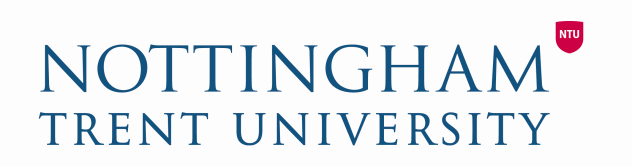 EXTERNAL EXAMINER NON-ATTENDANCE AT BOARD OF EXAMINERSInstitution:Course title:Date of Board of Examiners meeting:I was unable to attend the meeting of the Board of Examiners for the above programme, held on the above date, for the following reason(s):I was unable to attend the meeting of the Board of Examiners for the above programme, held on the above date, for the following reason(s):However, I confirm that I have been involved with the assessment of the students and agree with the final recommendations reached as indicated on the conferment / progression statement.However, I confirm that I have been involved with the assessment of the students and agree with the final recommendations reached as indicated on the conferment / progression statement.External Examiner’s signature:External Examiner’s name:Date: